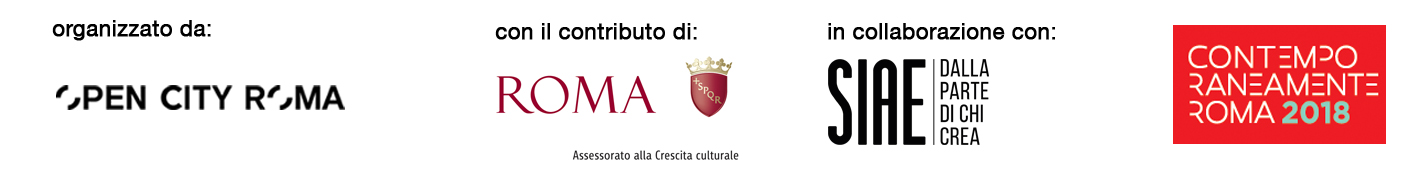 PREMIO CREATURE 2018II edizioneALLEGATO 1Scheda di candidatura "Premio Creature 2018"Nome della Factory Creativa:(il nome può essere anche riferito a un team informale e sarà utilizzato ai fini del Premio per identificare la candidatura e nei materiali di comunicazione dell’iniziativa).Indirizzo completo della sede della Factory Creativa:Sito web (facoltativo):Account social (facoltativi):Contatti del referente della Factory Creativa a cui saranno inviate tutte le comunicazioni:Nome e cognome:contatto telefonico:contatto mail:Data e firma del referente Con l’invio della presente scheda di candidatura si accetta il regolamento del "Premio Creature 2018" e si autorizza l’Ass. Open City Roma al trattamento dei dati personali riferiti alla candidatura ai sensi della Legge 196/03.